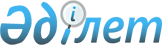 "Астық қабылдау кәсіпорының зерттеп-тексеру актісінің нысанын бекіту туралы" Қазақстан Республикасы Ауыл шаруашылығы министрінің 2012 жылғы 11 маусымдағы № 15-03/313 бұйрығына өзгерістер енгізу туралыҚазақстан Республикасы Ауыл шаруашылығы министрінің 2015 жылғы 12 тамыздағы № 4-1/737 бұйрығы. Қазақстан Республикасының Әділет министрлігінде 2015 жылы 11 қыркүйекте № 12053 болып тіркелді

      «Астық туралы» 2001 жылғы 19 қаңтардағы Қазақстан Республикасы Заңының 6-бабының 21) тармақшасына сәйкес БҰЙЫРАМЫН:



      1. «Астық қабылдау кәсіпорының зерттеп-тексеру актісінің нысанын бекіту туралы» Қазақстан Республикасы Ауыл шаруашылығы министрінің 2012 жылғы 11 маусымдағы № 15-03/313 бұйрығына (Нормативтік құқықтық актілерді мемлекеттік тіркеу тізілімінде № 7756 болып тіркелген) мынадай өзгерістер енгізілсін:



      бұйрықтың атауы мынадай редакцияда жазылсын:



      «Астық қабылдау кәсіпорнын зерттеп-тексеру актісінің нысанын бекіту туралы»;



      бұйрықтың 1-тармағы мынадай редакцияда жазылсын:



      «1. Қоса беріліп отырған астық қабылдау кәсіпорнын зерттеп-тексеру актісінің нысаны бекітілсін.»;

      астық қабылдау кәсіпорнын зерттеп-тексеру актісінің нысаны осы бұйрыққа қосымшаға сәйкес редакцияда жазылсын.



      2. Қазақстан Республикасы Ауыл шаруашылығы министрлігінің Өсімдік шаруашылығы өнімдерін өндіру мен қайта өңдеу департаменті заңнамада белгіленген тәртіппен:



      1) осы бұйрықтың Қазақстан Республикасы Әділет министрлігінде мемлекеттік тіркелуін;



      2) осы бұйрық Қазақстан Республикасы Әділет министрлігінде мемлекеттік тіркелгеннен кейін күнтізбелік он күн ішінде оның көшірмесінің мерзімді баспа басылымдарында және «Әділет» ақпараттық-құқықтық жүйесінде ресми жариялауға жіберілуін;



      3) осы бұйрықтың Қазақстан Республикасы Ауыл шаруашылығы министрлігінің интернет-ресурсында және мемлекеттік органдардың интранет-порталында орналастырылуын қамтамасыз етсін. 



      3. Осы бұйрықтың орындалуын бақылау жетекшілік ететін Қазақстан Республикасы Ауыл шаруашылығы вице-министріне жүктелсін.



      4. Осы бұйрық алғашқы ресми жарияланған күнінен кейін күнтізбелік он күн өткен соң қолданысқа енгізіледі.      Қазақстан Республикасының

      Ауыл шаруашылығы министрі            А. Мамытбеков

Қазақстан Республикасы  

Ауыл шаруашылығы министрінің

2015 жылғы 12 тамыздағы 

№ 4-1/737 бұйрығына   

қосымша       

Қазақстан Республикасы  

Ауыл шаруашылығы министрінің

2012 жылғы 11 маусымдағы 

№ 15-03/313 бұйрығымен  

бекiтiлген      Нысан 

Астық қабылдау кәсіпорнын зерттеп-тексеру актiсi20__ жылғы «___» ___________ __________________________________

                    астық қабылдау кәсіпорнының атауыМынадай құрамдағы комиссия:

Төраға: Лицензиардың өкiлi___________________________________________

Комиссия мүшелерi:

Жергілікті атқарушы органның құрылымдық

бөлімшесінің маманы__________________________________________________

Қазақстан Республикасы Ауыл шаруашылығы

министрлiгi Агроөнеркәсiптiк кешендегi

мемлекеттiк инспекция комитетiнiң аумақтық

инспекциясының (бұдан әрі – ҚР АШМ АӨК МИК АИ)

мемлекеттiк астық инспекторы_________________________________________

ҚР АШМ АӨК МИК АИ өсiмдiктердi қорғау және

карантин бойынша мемлекеттiк инспекторы______________________________

Астық қабылдау кәсіпорнының басшысы _________________________________

астық қабылдау кәсiпорнының бiлiктiлiк талаптарына сәйкестiгi және

20__ жылдың өнімінің астығын қабылдауға дайындығы мәніне тексеру

жүргізді.

Тексеру нәтижесiнде анықталғаны:

1. Ғимараттардың, құрылыстардың және жабдықтардың дайындығы* метрологиялық тексеруден өткенi туралы растама болуы тиіс

2. Зертхананың және зертхана жабдығының дайындығы** Өлшемдердің жай-күйінің бағалаудан өткенi туралы растама болуы тиіс

3. Iс-шаралардың орындалуы4. Карантиндi, зиянды және аса қауiпті зиянды организмдерден зарарсыздандыру жөнiндегi жұмыстарды жүргiзу бойынша iс-шаралар кешенi5. Техникалық басшылар мен мамандардың біліктілік құрамыКомиссия тұжырымы_____________________________________ астық қабылдау кәсiпорны

бiлiктiлiк талаптарына сәйкес келедi/сәйкес келмейдi (керек емесiн

сызып тастау керек)

_____________________________________________________________________

_____________________________________________________________________

_____________________________________________________________________Төраға:

Лицензиардың өкiлi___________________________________________________

Комиссия мүшелерi:

Жергілікті атқарушы органның 

құрылымдық бөлімшесінің маманы _____________________________________

ҚР АШМ АӨК МИК АИ мемлекеттiк 

астық инспекторы ____________________________________________________

ҚР АШМ АӨК МИК АИ өсiмдiктердi

қорғау және карантин бойынша

мемлекеттiк инспекторы_______________________________________________

Астық қабылдау кәсiпорнының басшысы _________________________________
					© 2012. Қазақстан Республикасы Әділет министрлігінің «Қазақстан Республикасының Заңнама және құқықтық ақпарат институты» ШЖҚ РМК
				ОбъектӨлшем бiрлiгi______20__ жылғы қолда барыДайындығы туралы мәлiметАвтомобиль таразылары*данаАстық қоймасының сыйымдылығымың тоннаоның iшiнде: элеваторлықмың тоннапайдалануға жоспарланғанымың тоннаоның iшiнде: қоймалық мың тоннапайдалануға жоспарланғанымың тоннаоның iшiнде тұқым сақтауға арналған қоймалықмың тоннаАстық кептіру жабдығыдана/тонна 1 сағаттаАстық тазалау машиналарыданаАсфальтталған алаңдармың шаршы метр Белсенді желдету жабдығыданаВагон таразылары*данаЖылжымалы тасымалдау жабдығыданаКөтеру-тасымал жабдығыданаСақтау кезінде астықтың температурасын және ылғалдылығын бақылауға арналған қондырғыданаСақтау кезінде астықтың температурасын және ылғалдылығын бақылауға арналған жабдықданаТиеу-түсіру құрылғыларыданаОбъектӨлшем бiрлiгi_____20__ жылғы, қолда барыДайындалғаныДайын емесiАқуыздың құрамын анықтауға арналған құрылғыданаАстықтың зақымданғанын анықтауға арналған оптикалық аспаптарданаАстық сынамаларын сақтауға арналған стелаждарданаДәнді ұнтақтауға арналған диірмендерданаДән маңызының құрамы мен сапасын айқындауға арналған құрылғыданаЕлеуіштер жиынтығыданаЗертханаданаЗертханалық таразыларданаКептiргiш шкафтарданаҚұлау санын айқындауға арналған құрылғыданаПуркаданаСынама іріктегіштерданаЫлғал өлшегiштерданаТалаптарОрындалуы (керек емесiн сызып тастау)Растайтын құжаттың берілу мерзiмiАстық қоймасына меншiк құқығының болуы туралы талапОрындалды/ орындалмадыЖылдық қаржылық есептілікке жыл сайынғы аудиторлық тексеру жүргiзу туралы талапОрындалды/ орындалмадыЖылдық теңгерімді және пайда мен шығын туралы есептi жариялау туралы талапОрындалды/ орындалмадыЗертханадағы өлшеудiң жай-күйiн бағалау туралы куәлiктiң болуыБар/жоқӨлшем құралдарының типiн бекiту туралы, өлшем құралдарын метрологиялық аттестаттау туралы және өлшем құралдарын тексеру туралы сертификаттардың болуыБар/жоқСанитариялық-эпидемиологиялық саламаттылық саласындағы талаптарОрындалды/ орындалмадыСақтау кезiнде астық қауiпсiздiгiне қойылатын талаптар Орындалды/ орындалмадыСақтауға қабылданған астық сапасының жоғалу немесе нашарлау фактісі болған кезде астық қолхатын әрбiр ұстаушыға сапасы жоғалған немесе нашарлаған астықтың өтемі кезiнде қалыптасқан нарықтық құнының сексен пайызын кем емес мөлшерде сақтандыру төлемін франшиза шартын қолданбастан төлеудi қамтамасыз ететiн астық қолхаттары бойынша мiндеттемелердi орындауға кепiлдiк беру қорына қатысуы не астық қолхаттарын және олардың бөлiктерiн ұстаушылардың алдында азаматтық-құқықтық жауапкершiлiгін сақтандыру туралы талап Орындалды/ орындалмадыФитосанитариялық қауiпсiздiк талаптарыОрындалды/ орындалмадыОбъектӨлшем бiрлiгiIс-шараларФирманың атауы, лицензияның №__Астық қоймаларыШаршы метр (текше метр)АумағыШаршы метр Сүрлем корпусыШаршы метр (текше метр)Технологиялық жабдықтарданаТегі, аты, бар болса әкесінің атыБiлiмi бойынша мамандығыЛауазымыМамандығы бойынша жұмыс өтiлi